Coplay Saengerbund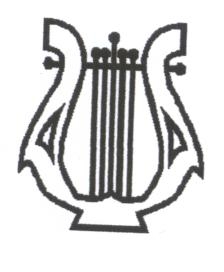 205 South 5th St, Coplay, Pa. 18037610-262-9937Inside Dances, 3:30 – 6:30 pm.              JANUARY                                                                APRILJanuary 6—Josef Kroboth                                                           April 7—Emil SchantaJanuary 13—Emil Schanta                                                          April 14—No Dance, Palm SundayJanuary 20—Polkateers					             April 21—No Dance, Easter SundayJanuary 27—Jolly Bavarians                                                       April 28—John and Marie              FEBRUARY                                                              MAYFebruary 3—No Dance, Super Bowl Sunday                           May 5—Josef KrobothFebruary 10—Josef Kroboth, Valentine’s Dance                    May 12—No Dance, Mother’s DayFebruary 17—Emil Schanta                                                        May 19—Emil SchantaFebruary 24—Polkateers                                                            May 26—TBD              MARCH                                                                   JUNE                            March 3—Emil Schanta, Mardi Gras Dance                            June 2—Josef KrobothMarch 10—Polkateers                                                                June 9— John & MarieMarch 17—Josef Kroboth, St Patrick’s Dance                        June 16—PolkateersMarch 24—No Dance                                                                 June 23—Emil Schanta, Stiftungsfest                                          March 31—Jolly Bavarians                                                         June 30—Polka WhoooDance schedule subject to change.  Please check board at Club for changes.